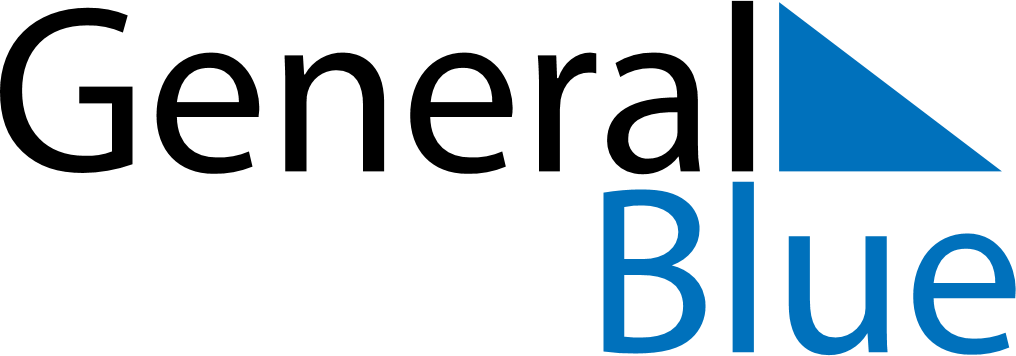 Albania 2024 HolidaysAlbania 2024 HolidaysDATENAME OF HOLIDAYJanuary 1, 2024MondayNew Year’s DayJanuary 2, 2024TuesdayNew Year HolidayMarch 2, 2024SaturdayLeague of Lezhë dayMarch 7, 2024ThursdayTeacher’s DayMarch 8, 2024FridayMother’s DayMarch 14, 2024ThursdaySummer DayMarch 22, 2024FridaySultan Nevruz’s DayMarch 31, 2024SundayCatholic EasterApril 1, 2024MondayCatholic EasterApril 1, 2024MondayApril Fools’ DayApril 10, 2024WednesdayEnd of Ramadan (Eid al-Fitr)May 1, 2024WednesdayLabour DayMay 5, 2024SundayOrthodox EasterMay 6, 2024MondayOrthodox EasterJune 1, 2024SaturdayChildren’s DayJune 16, 2024SundayFeast of the Sacrifice (Eid al-Adha)October 19, 2024SaturdayMother Teresa DayNovember 22, 2024FridayAlphabet DayNovember 28, 2024ThursdayIndependence DayNovember 29, 2024FridayLiberation DayDecember 8, 2024SundayYouth DayDecember 9, 2024MondayYouth Day (substitute day)December 24, 2024TuesdayChristmas EveDecember 25, 2024WednesdayChristmas Day